ОБЯЗАТЕЛЬНО ДЛЯ ЗАПОЛНЕНИЯ при заполнении заявления на страхование или договора страхования (полиса)Достоверность сведений, указанных в настоящей анкете, подтверждаю. Проинформирован о необходимости обновления указанных в анкете сведений (информации) не реже одного раза в год.________________/_______________________________________      «     »___________20____ г          (  Подпись          /  расшифровка подписи Клиента(представителя Клиента)                Отметки Страховщика:              Анкета принята:Подпись: ____________________           Дата: ________________________            М.П.Ф.И.О., должность сотрудника АО «СК «ПАРИ»: ________________________________Иная служебная информация: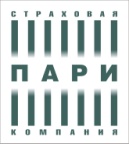 В АО «СК «ПАРИ»               АНКЕТА             ФИЗИЧЕСКОГО ЛИЦА - ПРЕДСТАВИТЕЛЯ КЛИЕНТАПри заполнении анкеты поставить значок «✓» или «☓» в квадратике напротив нужного ответаВ АО «СК «ПАРИ»               АНКЕТА             ФИЗИЧЕСКОГО ЛИЦА - ПРЕДСТАВИТЕЛЯ КЛИЕНТАПри заполнении анкеты поставить значок «✓» или «☓» в квадратике напротив нужного ответаВ АО «СК «ПАРИ»               АНКЕТА             ФИЗИЧЕСКОГО ЛИЦА - ПРЕДСТАВИТЕЛЯ КЛИЕНТАПри заполнении анкеты поставить значок «✓» или «☓» в квадратике напротив нужного ответаПредставительПредставительПредставительПредставительФизического лицаИндивидуального предпринимателяФизического лицаИндивидуального предпринимателяЮридического лицаКредитной организацииФизического лица, занимающегося в установленном законодательством РФ порядке частной практикойНаименование/ФИО клиента: Наименование/ФИО клиента: Наименование/ФИО клиента: Наименование/ФИО клиента: Сведения, подтверждающие наличие у лица полномочий представителя клиентаСведения, подтверждающие наличие у лица полномочий представителя клиентаНаименование документа:    доверенность   устав    иное (указать)_______________________________________ № документа  Дата выдачи документа «___» _________________   _________г Срок действия  документа  Ограничения, предусмотренные документом___________________________________________________________Наименование документа:    доверенность   устав    иное (указать)_______________________________________ № документа  Дата выдачи документа «___» _________________   _________г Срок действия  документа  Ограничения, предусмотренные документом___________________________________________________________Фамилия, имя и отчество (при наличии) представителя клиентаФамилия, имя и отчество (при наличии) представителя клиентаФамилия: Имя: Отчество: Фамилия: Имя: Отчество: Дата и место рожденияДата и место рождения_____/___________/_______       (число / месяц  / год  рождения)            (место рождения: страна, населенный пункт)       _____/___________/_______       (число / месяц  / год  рождения)            (место рождения: страна, населенный пункт)       ГражданствоГражданствоРФиностранный гражданин (указать гражданство)___________________лицо без гражданстваРФиностранный гражданин (указать гражданство)___________________лицо без гражданстваРеквизиты документа, удостоверяющего личность Наименование документа:Реквизиты документа, удостоверяющего личность Наименование документа:Серия (при наличии) ________ Номер _____________Дата выдачи документа ____._____.________г. Наименование органа, выдавшего документКод подразделения _________________ _____(при наличии)Серия (при наличии) ________ Номер _____________Дата выдачи документа ____._____.________г. Наименование органа, выдавшего документКод подразделения _________________ _____(при наличии)Данные миграционной карты Данные миграционной карты Номер карты _________________ Дата начала срока пребывания в РФ        «     »______________ _______гДата окончания срока пребывания в РФ «     »______________ _______гНомер карты _________________ Дата начала срока пребывания в РФ        «     »______________ _______гДата окончания срока пребывания в РФ «     »______________ _______гДанные документа, подтверждающего право иностранного гражданина или лица без гражданства на пребывание (проживание) в РФДанные документа, подтверждающего право иностранного гражданина или лица без гражданства на пребывание (проживание) в РФСерия (если имеется) _____________ _______________Номер документа _______________________________Дата начала срока действия права пребывания (проживания)«     »______________ _______гДата окончания срока действия права пребывания (проживания)«     »______________ _______гСерия (если имеется) _____________ _______________Номер документа _______________________________Дата начала срока действия права пребывания (проживания)«     »______________ _______гДата окончания срока действия права пребывания (проживания)«     »______________ _______гАдрес места жительства (регистрации) или места пребыванияАдрес места жительства (регистрации) или места пребыванияИдентификационный номер налогоплательщика (ИНН) (при наличии)СНИЛС     (при наличии)      Идентификационный номер налогоплательщика (ИНН) (при наличии)СНИЛС     (при наличии)      Номера телефонов и факсов (при наличии)Номера телефонов и факсов (при наличии)Иная контактная информация (при наличии)Иная контактная информация (при наличии)Настоящим подтверждаем, что представитель клиента      является                                    не являетсяиностранным публичным должностным лицом, должностным лицом публичных международных организаций, а также лицом, замещающим (занимающим) государственные должности Российской Федерации, должности членов Совета директоров Центрального банка Российской Федерации, должности федеральной государственной службы, назначение на которые и освобождение от которых осуществляются Президентом Российской Федерации или Правительством Российской Федерации, должности в Центральном банке Российской Федерации, государственных корпорациях и иных организациях, созданных Российской Федерацией на основании федеральных законов, включенные в перечни должностей, определяемые Президентом Российской Федерации, его супругом/супругой или близким родственником (родственником по прямой восходящей и нисходящей линии (родители и дети, дедушка, бабушка и внуки), полнородные и не полнородные (имеющие общего отца или мать) брата или сестру, усыновители или усыновленные) указанных лиц, а также не действует от  имени указанных лиц.Внимание! При ответе «является» необходимо указать должность, наименование и адрес работодателя, степень родства либо статус (супруг или супруга)      Действуете ли представитель клиента по поручению и от имени публичного должностного лицаДА       НЕТ Настоящим подтверждаем, что представитель клиента      является                                    не являетсяиностранным публичным должностным лицом, должностным лицом публичных международных организаций, а также лицом, замещающим (занимающим) государственные должности Российской Федерации, должности членов Совета директоров Центрального банка Российской Федерации, должности федеральной государственной службы, назначение на которые и освобождение от которых осуществляются Президентом Российской Федерации или Правительством Российской Федерации, должности в Центральном банке Российской Федерации, государственных корпорациях и иных организациях, созданных Российской Федерацией на основании федеральных законов, включенные в перечни должностей, определяемые Президентом Российской Федерации, его супругом/супругой или близким родственником (родственником по прямой восходящей и нисходящей линии (родители и дети, дедушка, бабушка и внуки), полнородные и не полнородные (имеющие общего отца или мать) брата или сестру, усыновители или усыновленные) указанных лиц, а также не действует от  имени указанных лиц.Внимание! При ответе «является» необходимо указать должность, наименование и адрес работодателя, степень родства либо статус (супруг или супруга)      Действуете ли представитель клиента по поручению и от имени публичного должностного лицаДА       НЕТ Настоящим подтверждаем, что представитель клиента      является                                    не являетсяиностранным публичным должностным лицом, должностным лицом публичных международных организаций, а также лицом, замещающим (занимающим) государственные должности Российской Федерации, должности членов Совета директоров Центрального банка Российской Федерации, должности федеральной государственной службы, назначение на которые и освобождение от которых осуществляются Президентом Российской Федерации или Правительством Российской Федерации, должности в Центральном банке Российской Федерации, государственных корпорациях и иных организациях, созданных Российской Федерацией на основании федеральных законов, включенные в перечни должностей, определяемые Президентом Российской Федерации, его супругом/супругой или близким родственником (родственником по прямой восходящей и нисходящей линии (родители и дети, дедушка, бабушка и внуки), полнородные и не полнородные (имеющие общего отца или мать) брата или сестру, усыновители или усыновленные) указанных лиц, а также не действует от  имени указанных лиц.Внимание! При ответе «является» необходимо указать должность, наименование и адрес работодателя, степень родства либо статус (супруг или супруга)      Действуете ли представитель клиента по поручению и от имени публичного должностного лицаДА       НЕТ Настоящим подтверждаем, что представитель клиента      является                                    не являетсяиностранным публичным должностным лицом, должностным лицом публичных международных организаций, а также лицом, замещающим (занимающим) государственные должности Российской Федерации, должности членов Совета директоров Центрального банка Российской Федерации, должности федеральной государственной службы, назначение на которые и освобождение от которых осуществляются Президентом Российской Федерации или Правительством Российской Федерации, должности в Центральном банке Российской Федерации, государственных корпорациях и иных организациях, созданных Российской Федерацией на основании федеральных законов, включенные в перечни должностей, определяемые Президентом Российской Федерации, его супругом/супругой или близким родственником (родственником по прямой восходящей и нисходящей линии (родители и дети, дедушка, бабушка и внуки), полнородные и не полнородные (имеющие общего отца или мать) брата или сестру, усыновители или усыновленные) указанных лиц, а также не действует от  имени указанных лиц.Внимание! При ответе «является» необходимо указать должность, наименование и адрес работодателя, степень родства либо статус (супруг или супруга)      Действуете ли представитель клиента по поручению и от имени публичного должностного лицаДА       НЕТ 